      宜蘭縣110學年度國小自然科學學習領域教學設計課程內容磁鐵—磁鐵具有磁力  三年   班   號 姓名1.請將老師提供的物品進行預測，並將物品進行分類。2.承上題，請利用磁鐵實際操作後，進行正確分類。3.從上面的實驗我發現：                                          。 4.想一想、猜一猜：教室內外有哪些可以被磁鐵吸住的  物品，請寫出3種：                              。5.承上題，實際操作後的結果和我的猜測有哪些和原來     相同或不同，寫出來並口頭和組內同學分享。相同：                                                             。不同：                                         。  本節實驗課規準附錄-3             宜蘭縣五結鄉學進國民小學 教學觀察前會談記錄表   107.08修訂      時間： 110 年 12 月 05  日 9：30      地點：   辦公室          教學者：  林雪琳      與談者：  連輝煌、簡淑媛                               附錄-5 宜蘭縣五結鄉學進國民小學  校長及教師公開授課自評表(授課者填寫）107.08修訂附錄-6                  宜蘭縣五結鄉學進國民小學 教學觀察後會談記錄表   107.08修訂授課教師姓名：  林雪琳     　任教科目：  自然與生活科技  　 上課班級：    三忠     　觀察日期、節次：  110.12.13第四節                  觀察後會議時間：  110    年 12   月 13   日 下   午 4   時 0   分  紀錄: 林雪琳                                   宜蘭縣五結鄉學進國民小學                  公開授課學習活動照片(觀課者協助拍攝）    107.08修訂領域領域自然自然自然自然教學時間教學時間教學時間教學時間110年12月13日110年12月13日教學者教學者林雪琳林雪琳林雪琳林雪琳教學班級教學班級教學班級教學班級三年孝班三年孝班主題主題磁鐵磁鐵磁鐵磁鐵單元名稱單元名稱單元名稱單元名稱1-1磁鐵具有磁力1-1磁鐵具有磁力教材來源教材來源南一版三上自然科學南一版三上自然科學南一版三上自然科學南一版三上自然科學南一版三上自然科學南一版三上自然科學南一版三上自然科學南一版三上自然科學南一版三上自然科學南一版三上自然科學教學時間教學時間教學時間教學時間教學時間教學時間教學時間教學時間教學時間教學時間教學時間教學時間總節數總節數總節數總節數節次節次節次結合領域結合領域結合領域結合領域分鐘4節4節4節4節第1節第1節第1節40設計依據設計依據設計依據設計依據設計依據設計依據設計依據設計依據設計依據設計依據設計依據設計依據十二年課綱十二年課綱十二年課綱十二年課綱十二年課綱十二年課綱十二年課綱十二年課綱十二年課綱十二年課綱十二年課綱十二年課綱核心素養面向面向A自主行動B溝通互動A自主行動B溝通互動A自主行動B溝通互動A自主行動B溝通互動A自主行動B溝通互動A自主行動B溝通互動A自主行動B溝通互動A自主行動B溝通互動A自主行動B溝通互動核心素養項目項目A1身心素質與自我精進B1符號運用與溝通表達A1身心素質與自我精進B1符號運用與溝通表達A1身心素質與自我精進B1符號運用與溝通表達A1身心素質與自我精進B1符號運用與溝通表達A1身心素質與自我精進B1符號運用與溝通表達A1身心素質與自我精進B1符號運用與溝通表達A1身心素質與自我精進B1符號運用與溝通表達A1身心素質與自我精進B1符號運用與溝通表達A1身心素質與自我精進B1符號運用與溝通表達核心素養項目說明項目說明具備身心健全發展的素質，擁有合宜的人性觀與自我觀，同時透過選擇、分析與運用新知，有效規劃生涯發展，探尋生命意義，並不斷自我精進，追求至善。具備理解及使用語言、文字、數理、肢體及藝術等各種符號進行表達、溝通及互動，並能了解與同理他人，應用在日常生活及工作上。具備身心健全發展的素質，擁有合宜的人性觀與自我觀，同時透過選擇、分析與運用新知，有效規劃生涯發展，探尋生命意義，並不斷自我精進，追求至善。具備理解及使用語言、文字、數理、肢體及藝術等各種符號進行表達、溝通及互動，並能了解與同理他人，應用在日常生活及工作上。具備身心健全發展的素質，擁有合宜的人性觀與自我觀，同時透過選擇、分析與運用新知，有效規劃生涯發展，探尋生命意義，並不斷自我精進，追求至善。具備理解及使用語言、文字、數理、肢體及藝術等各種符號進行表達、溝通及互動，並能了解與同理他人，應用在日常生活及工作上。具備身心健全發展的素質，擁有合宜的人性觀與自我觀，同時透過選擇、分析與運用新知，有效規劃生涯發展，探尋生命意義，並不斷自我精進，追求至善。具備理解及使用語言、文字、數理、肢體及藝術等各種符號進行表達、溝通及互動，並能了解與同理他人，應用在日常生活及工作上。具備身心健全發展的素質，擁有合宜的人性觀與自我觀，同時透過選擇、分析與運用新知，有效規劃生涯發展，探尋生命意義，並不斷自我精進，追求至善。具備理解及使用語言、文字、數理、肢體及藝術等各種符號進行表達、溝通及互動，並能了解與同理他人，應用在日常生活及工作上。具備身心健全發展的素質，擁有合宜的人性觀與自我觀，同時透過選擇、分析與運用新知，有效規劃生涯發展，探尋生命意義，並不斷自我精進，追求至善。具備理解及使用語言、文字、數理、肢體及藝術等各種符號進行表達、溝通及互動，並能了解與同理他人，應用在日常生活及工作上。具備身心健全發展的素質，擁有合宜的人性觀與自我觀，同時透過選擇、分析與運用新知，有效規劃生涯發展，探尋生命意義，並不斷自我精進，追求至善。具備理解及使用語言、文字、數理、肢體及藝術等各種符號進行表達、溝通及互動，並能了解與同理他人，應用在日常生活及工作上。具備身心健全發展的素質，擁有合宜的人性觀與自我觀，同時透過選擇、分析與運用新知，有效規劃生涯發展，探尋生命意義，並不斷自我精進，追求至善。具備理解及使用語言、文字、數理、肢體及藝術等各種符號進行表達、溝通及互動，並能了解與同理他人，應用在日常生活及工作上。具備身心健全發展的素質，擁有合宜的人性觀與自我觀，同時透過選擇、分析與運用新知，有效規劃生涯發展，探尋生命意義，並不斷自我精進，追求至善。具備理解及使用語言、文字、數理、肢體及藝術等各種符號進行表達、溝通及互動，並能了解與同理他人，應用在日常生活及工作上。核心素養具體內涵具體內涵自-E-A1能運用五官，敏銳的觀察周遭環境，保持好奇心、想像力持續探索自然。自-E-B1能分析比較、製作圖表、運用簡單數學等方法，整理已有的自然科學資訊或數據，並利用較簡單形式的口語、文字、影像、繪圖或實物、科學名詞、數學公式、模型等，表達探究之過程、發現或成果。自-E-A1能運用五官，敏銳的觀察周遭環境，保持好奇心、想像力持續探索自然。自-E-B1能分析比較、製作圖表、運用簡單數學等方法，整理已有的自然科學資訊或數據，並利用較簡單形式的口語、文字、影像、繪圖或實物、科學名詞、數學公式、模型等，表達探究之過程、發現或成果。自-E-A1能運用五官，敏銳的觀察周遭環境，保持好奇心、想像力持續探索自然。自-E-B1能分析比較、製作圖表、運用簡單數學等方法，整理已有的自然科學資訊或數據，並利用較簡單形式的口語、文字、影像、繪圖或實物、科學名詞、數學公式、模型等，表達探究之過程、發現或成果。自-E-A1能運用五官，敏銳的觀察周遭環境，保持好奇心、想像力持續探索自然。自-E-B1能分析比較、製作圖表、運用簡單數學等方法，整理已有的自然科學資訊或數據，並利用較簡單形式的口語、文字、影像、繪圖或實物、科學名詞、數學公式、模型等，表達探究之過程、發現或成果。自-E-A1能運用五官，敏銳的觀察周遭環境，保持好奇心、想像力持續探索自然。自-E-B1能分析比較、製作圖表、運用簡單數學等方法，整理已有的自然科學資訊或數據，並利用較簡單形式的口語、文字、影像、繪圖或實物、科學名詞、數學公式、模型等，表達探究之過程、發現或成果。自-E-A1能運用五官，敏銳的觀察周遭環境，保持好奇心、想像力持續探索自然。自-E-B1能分析比較、製作圖表、運用簡單數學等方法，整理已有的自然科學資訊或數據，並利用較簡單形式的口語、文字、影像、繪圖或實物、科學名詞、數學公式、模型等，表達探究之過程、發現或成果。自-E-A1能運用五官，敏銳的觀察周遭環境，保持好奇心、想像力持續探索自然。自-E-B1能分析比較、製作圖表、運用簡單數學等方法，整理已有的自然科學資訊或數據，並利用較簡單形式的口語、文字、影像、繪圖或實物、科學名詞、數學公式、模型等，表達探究之過程、發現或成果。自-E-A1能運用五官，敏銳的觀察周遭環境，保持好奇心、想像力持續探索自然。自-E-B1能分析比較、製作圖表、運用簡單數學等方法，整理已有的自然科學資訊或數據，並利用較簡單形式的口語、文字、影像、繪圖或實物、科學名詞、數學公式、模型等，表達探究之過程、發現或成果。自-E-A1能運用五官，敏銳的觀察周遭環境，保持好奇心、想像力持續探索自然。自-E-B1能分析比較、製作圖表、運用簡單數學等方法，整理已有的自然科學資訊或數據，並利用較簡單形式的口語、文字、影像、繪圖或實物、科學名詞、數學公式、模型等，表達探究之過程、發現或成果。學習重點學習表現學習表現項目項目子項子項子項子項階段階段階段學習重點學習表現學習表現探究能力-問題解決（p）探究能力-問題解決（p）觀察與定題(o）計劃與執行(e)	分析與發現(a)討論與傳達(c)觀察與定題(o）計劃與執行(e)	分析與發現(a)討論與傳達(c)觀察與定題(o）計劃與執行(e)	分析與發現(a)討論與傳達(c)觀察與定題(o）計劃與執行(e)	分析與發現(a)討論與傳達(c)po-Ⅱ-1能從日常經驗、學習活動、自然環境，進行觀察，進而能察覺問題。pe-Ⅱ-2能正確安全操作適合學習階段的物品、器材儀器、科技設備及資源，並能觀察和記錄。pa-Ⅱ-1能運用簡單分類、製作圖表等方法，整理已有的資訊或數據。pc-Ⅱ-2能利用簡單形式的口語、文字或圖畫等，表達探究之過程、發現。po-Ⅱ-1能從日常經驗、學習活動、自然環境，進行觀察，進而能察覺問題。pe-Ⅱ-2能正確安全操作適合學習階段的物品、器材儀器、科技設備及資源，並能觀察和記錄。pa-Ⅱ-1能運用簡單分類、製作圖表等方法，整理已有的資訊或數據。pc-Ⅱ-2能利用簡單形式的口語、文字或圖畫等，表達探究之過程、發現。po-Ⅱ-1能從日常經驗、學習活動、自然環境，進行觀察，進而能察覺問題。pe-Ⅱ-2能正確安全操作適合學習階段的物品、器材儀器、科技設備及資源，並能觀察和記錄。pa-Ⅱ-1能運用簡單分類、製作圖表等方法，整理已有的資訊或數據。pc-Ⅱ-2能利用簡單形式的口語、文字或圖畫等，表達探究之過程、發現。學習重點學習內容學習內容INa-Ⅱ-3物質各有其特性，並可以依其特性與用途進行分類。INb-Ⅱ-2物質性質上的差異性可用來區分或分離物質。INa-Ⅱ-3物質各有其特性，並可以依其特性與用途進行分類。INb-Ⅱ-2物質性質上的差異性可用來區分或分離物質。INa-Ⅱ-3物質各有其特性，並可以依其特性與用途進行分類。INb-Ⅱ-2物質性質上的差異性可用來區分或分離物質。INa-Ⅱ-3物質各有其特性，並可以依其特性與用途進行分類。INb-Ⅱ-2物質性質上的差異性可用來區分或分離物質。INa-Ⅱ-3物質各有其特性，並可以依其特性與用途進行分類。INb-Ⅱ-2物質性質上的差異性可用來區分或分離物質。INa-Ⅱ-3物質各有其特性，並可以依其特性與用途進行分類。INb-Ⅱ-2物質性質上的差異性可用來區分或分離物質。INa-Ⅱ-3物質各有其特性，並可以依其特性與用途進行分類。INb-Ⅱ-2物質性質上的差異性可用來區分或分離物質。INa-Ⅱ-3物質各有其特性，並可以依其特性與用途進行分類。INb-Ⅱ-2物質性質上的差異性可用來區分或分離物質。INa-Ⅱ-3物質各有其特性，並可以依其特性與用途進行分類。INb-Ⅱ-2物質性質上的差異性可用來區分或分離物質。學習目標學習目標學習目標學習目標學習目標學習目標學習目標學習目標學習目標學習目標學習目標學習目標1.透過預測後進行實際實驗，找出能被磁鐵吸住的物品。2.實驗後能將能被磁鐵吸住或不能被吸住的物品進行分類，找出能被磁鐵吸引的物品其共同特性。1.透過預測後進行實際實驗，找出能被磁鐵吸住的物品。2.實驗後能將能被磁鐵吸住或不能被吸住的物品進行分類，找出能被磁鐵吸引的物品其共同特性。1.透過預測後進行實際實驗，找出能被磁鐵吸住的物品。2.實驗後能將能被磁鐵吸住或不能被吸住的物品進行分類，找出能被磁鐵吸引的物品其共同特性。1.透過預測後進行實際實驗，找出能被磁鐵吸住的物品。2.實驗後能將能被磁鐵吸住或不能被吸住的物品進行分類，找出能被磁鐵吸引的物品其共同特性。1.透過預測後進行實際實驗，找出能被磁鐵吸住的物品。2.實驗後能將能被磁鐵吸住或不能被吸住的物品進行分類，找出能被磁鐵吸引的物品其共同特性。1.透過預測後進行實際實驗，找出能被磁鐵吸住的物品。2.實驗後能將能被磁鐵吸住或不能被吸住的物品進行分類，找出能被磁鐵吸引的物品其共同特性。1.透過預測後進行實際實驗，找出能被磁鐵吸住的物品。2.實驗後能將能被磁鐵吸住或不能被吸住的物品進行分類，找出能被磁鐵吸引的物品其共同特性。1.透過預測後進行實際實驗，找出能被磁鐵吸住的物品。2.實驗後能將能被磁鐵吸住或不能被吸住的物品進行分類，找出能被磁鐵吸引的物品其共同特性。1.透過預測後進行實際實驗，找出能被磁鐵吸住的物品。2.實驗後能將能被磁鐵吸住或不能被吸住的物品進行分類，找出能被磁鐵吸引的物品其共同特性。1.透過預測後進行實際實驗，找出能被磁鐵吸住的物品。2.實驗後能將能被磁鐵吸住或不能被吸住的物品進行分類，找出能被磁鐵吸引的物品其共同特性。1.透過預測後進行實際實驗，找出能被磁鐵吸住的物品。2.實驗後能將能被磁鐵吸住或不能被吸住的物品進行分類，找出能被磁鐵吸引的物品其共同特性。1.透過預測後進行實際實驗，找出能被磁鐵吸住的物品。2.實驗後能將能被磁鐵吸住或不能被吸住的物品進行分類，找出能被磁鐵吸引的物品其共同特性。教學活動活動內容教學資源時間評量方式引起動機(5分)情境布題(15分)教學前準備：老師準備學習單、磁鐵、其他物品(迴紋針、長尾夾、木片、硬幣、鐵鍋、剪刀、橡皮擦、鉛筆、原子筆、鐵罐、鋁罐、鐵釘、湯匙、鋁箔包、電池等。準備階段先備知識：知道磁鐵能吸住鐵做的東西。  1.請學生想一想並發表以前曾經進行過哪    些有關磁鐵的活動。觀察、發現請學生觀察老師提供給各組的物品，每位學生將老師提供的物品進行預測，可以被磁鐵吸住和不能吸住的做分類後記錄在學習單上。(此時磁鐵先不要發給孩子，以免孩子跳過預測分類階段)各組每位都必須將自己的預測進行報告，若有部分物品的分類不同可於全部組員報告完後進行討論，發現他人與自己預測的異同。(提醒學生無須更改自己的預測，並請組長負責各組發表時的秩序，每人報告時間1分鐘為限。)假設與驗證老師提問：請各組學生就其預測能被磁體吸住和不能吸住的物品進行操作。(此時老師才將磁鐵給各組)將其實驗操作結果記錄於學習單上。請學生檢視和自己之前預測的是否相同，若有不同其原因為何? 根據自己上面實驗的結果各組假設教室內哪些物品(例如：黑板、白板、鐵窗、窗框等)能被磁鐵吸引、填寫於學習單(至少5種物品)。請各組學生分別進行驗證，結果進行記錄，並和自己組別的假設檢視，有何不同。歸納與再思請學生說一說從實驗中發現什麼?【如果學生不知如何表達時，老師再行提示學生從物品的材質】。2.想想為什麼黑板能被磁鐵吸引?。3.想想生活中哪裡有利用磁鐵能吸住鐵製品 的特性。─結束─學習單各式各樣物品學習單5分鐘13分鐘10分鐘5分鐘7分鐘發表能進行觀察與預測與分類發表討論情境布題(10分)歸納與再思(5分)教學前準備：老師準備學習單、磁鐵、其他物品(迴紋針、長尾夾、木片、硬幣、鐵鍋、剪刀、橡皮擦、鉛筆、原子筆、鐵罐、鋁罐、鐵釘、湯匙、鋁箔包、電池等。準備階段先備知識：知道磁鐵能吸住鐵做的東西。  1.請學生想一想並發表以前曾經進行過哪    些有關磁鐵的活動。觀察、發現請學生觀察老師提供給各組的物品，每位學生將老師提供的物品進行預測，可以被磁鐵吸住和不能吸住的做分類後記錄在學習單上。(此時磁鐵先不要發給孩子，以免孩子跳過預測分類階段)各組每位都必須將自己的預測進行報告，若有部分物品的分類不同可於全部組員報告完後進行討論，發現他人與自己預測的異同。(提醒學生無須更改自己的預測，並請組長負責各組發表時的秩序，每人報告時間1分鐘為限。)假設與驗證老師提問：請各組學生就其預測能被磁體吸住和不能吸住的物品進行操作。(此時老師才將磁鐵給各組)將其實驗操作結果記錄於學習單上。請學生檢視和自己之前預測的是否相同，若有不同其原因為何? 根據自己上面實驗的結果各組假設教室內哪些物品(例如：黑板、白板、鐵窗、窗框等)能被磁鐵吸引、填寫於學習單(至少5種物品)。請各組學生分別進行驗證，結果進行記錄，並和自己組別的假設檢視，有何不同。歸納與再思請學生說一說從實驗中發現什麼?【如果學生不知如何表達時，老師再行提示學生從物品的材質】。2.想想為什麼黑板能被磁鐵吸引?。3.想想生活中哪裡有利用磁鐵能吸住鐵製品 的特性。─結束─學習單、教室物品、5分鐘13分鐘10分鐘5分鐘7分鐘比較與分析發表舉證與說明能歸納課堂所學能被磁鐵吸住的物品(不能被磁鐵吸住請畫掉)能被磁鐵吸住的物品(不能被磁鐵吸住請畫掉)不能被磁鐵吸住的物品(能被磁鐵吸住的請畫掉)不能被磁鐵吸住的物品(能被磁鐵吸住的請畫掉)迴紋針鐵釘迴紋針鐵釘木片鉛筆木片鉛筆硬幣不鏽鋼鍋硬幣不鏽鋼鍋湯匙鋁罐湯匙鋁罐原子筆鐵罐原子筆鐵罐長尾夾橡皮擦長尾夾橡皮擦釘書針鋁箔包釘書針鋁箔包電池橡皮筋電池橡皮筋能被磁鐵吸住的物品(不能被磁鐵吸住請畫掉)能被磁鐵吸住的物品(不能被磁鐵吸住請畫掉)不能被磁鐵吸住的物品(能被磁鐵吸住的請畫掉)不能被磁鐵吸住的物品(能被磁鐵吸住的請畫掉)迴紋針鐵釘迴紋針鐵釘木片鉛筆木片鉛筆硬幣不鏽鋼鍋硬幣不鏽鋼鍋湯匙鋁罐湯匙鋁罐原子筆鐵罐原子筆鐵罐長尾夾橡皮擦長尾夾橡皮擦釘書針鋁箔包釘書針鋁箔包電池橡皮筋電池橡皮筋本課程規準能做預測能確實完成實驗 能從實驗發現科學現象建立觀念記錄單書寫整齊依規範進行操作，遵守秩序能參與發表與討論總分每個規準最高2分授課教師林雪琳觀課日期110年 12 月 13日觀課者簡淑媛、連輝煌教學年/班三忠教學領域教學單元自然與生活科技第四單元磁鐵1-1磁鐵具有磁力自然與生活科技第四單元磁鐵1-1磁鐵具有磁力自然與生活科技第四單元磁鐵1-1磁鐵具有磁力學習內容INa-Ⅱ-3物質各有其特性，並可以依其特性與用途進行分類。INb-Ⅱ-2物質性質上的差異性可用來區分或分離物質。INa-Ⅱ-3物質各有其特性，並可以依其特性與用途進行分類。INb-Ⅱ-2物質性質上的差異性可用來區分或分離物質。INa-Ⅱ-3物質各有其特性，並可以依其特性與用途進行分類。INb-Ⅱ-2物質性質上的差異性可用來區分或分離物質。省察與調整(檢視教案、檢核指標達成度、學生課堂觀察紀實與觀課者回饋建議等。)可調整之處可能原因與調整策略可能原因與調整策略省察與調整(檢視教案、檢核指標達成度、學生課堂觀察紀實與觀課者回饋建議等。)1.學習單的設計可以再簡單明瞭，或單一針對可以被磁鐵吸引的物品猜測， 2.預測前先介紹各種物品名稱。3.各組學生討論發表時間要再掌握，並要告訴學生分享時的重點，讓學生可以能重點討論4.組內編號由老師決定，可以減少學生不必要的糾紛。5.不要因有觀課老師而未能走到該組了解學生討論的狀況1.學習單無需兩邊的對照，學生尚無法了解兩邊表格的關係，易造成孩子的錯亂，刪除右側表單內容。2.有些物品學生無法分辨，所以先說明才能減少實驗過程中不斷的詢問。3.事先告訴學生此次要討論的重點，減少學生無法把握應該分享的部分，並確實分配每位學生報告時間。4.學生在自行分配順序時容易有衝突，如果老師在上課前將各組依座位編好順序可以減少時間的浪費與學生的糾紛。5.老師習慣站在各組的某個位置，所以當有人坐在該位子時，老師容易忽略了，宜提醒自己要每組平均關照。1.學習單無需兩邊的對照，學生尚無法了解兩邊表格的關係，易造成孩子的錯亂，刪除右側表單內容。2.有些物品學生無法分辨，所以先說明才能減少實驗過程中不斷的詢問。3.事先告訴學生此次要討論的重點，減少學生無法把握應該分享的部分，並確實分配每位學生報告時間。4.學生在自行分配順序時容易有衝突，如果老師在上課前將各組依座位編好順序可以減少時間的浪費與學生的糾紛。5.老師習慣站在各組的某個位置，所以當有人坐在該位子時，老師容易忽略了，宜提醒自己要每組平均關照。學習目標達成情形1.學生知道能被磁鐵吸引的物品是含有大量的鐵金屬。2.不可以光看顏色就判定此物品能被磁鐵吸引。3.利用磁體找到教室內外能被磁鐵吸引的物品。1.學生知道能被磁鐵吸引的物品是含有大量的鐵金屬。2.不可以光看顏色就判定此物品能被磁鐵吸引。3.利用磁體找到教室內外能被磁鐵吸引的物品。1.學生知道能被磁鐵吸引的物品是含有大量的鐵金屬。2.不可以光看顏色就判定此物品能被磁鐵吸引。3.利用磁體找到教室內外能被磁鐵吸引的物品。授課者自我省思與精進策略1.三年級的學習單宜簡單易懂，才不會造成學生無法表達。2.關照孩子一定要能各組均都注意。3.學生對磁鐵吸引鐵製品時容易和金屬物品混淆，老師未來課堂中可以多次提醒予詢問，或時常以課堂評量或題目詢問了解。1.三年級的學習單宜簡單易懂，才不會造成學生無法表達。2.關照孩子一定要能各組均都注意。3.學生對磁鐵吸引鐵製品時容易和金屬物品混淆，老師未來課堂中可以多次提醒予詢問，或時常以課堂評量或題目詢問了解。1.三年級的學習單宜簡單易懂，才不會造成學生無法表達。2.關照孩子一定要能各組均都注意。3.學生對磁鐵吸引鐵製品時容易和金屬物品混淆，老師未來課堂中可以多次提醒予詢問，或時常以課堂評量或題目詢問了解。觀課者授課教師值得推薦的優點是： 1.設計學習單能讓學生進行對照。 2.準備實驗物品豐富，指令說明清楚，行間巡視解決各組學生問題。 3.教學設計安排能讓學生先行預測，並未將磁鐵先放置各組，所以讓學生可以確實進行預測。 4.教學設計內容豐富，讓學生對一些日常生活中的物品是否能被磁鐵吸住有更深的認識。(例如：不銹鋼鍋、不同的湯匙…)觀課者授課教師需要調整的地方是： 1.學習單內容雖能讓學生對照，但是學生的能力未達，因此不能理解對照的用意。 2.雖行間走動頻繁，但有一組被遺忘，老師應平均分配到各組走動關照。 3.實驗物品多，部分物品學生不知名稱，宜預測前先介紹物品名稱。 4.預測教室內能被磁鐵吸住的物品後實測時可以讓學生各自拿磁鐵實際操作。觀課者具體的建議是：1.學習單設計宜考量學生的能力。2.指導學生如何掌握報告的重點。3.確實分配到各組了解討論狀況。觀課者   觀課教師簽名：授課者回應：   1.學習單在第二班進行教學時已做修正，原右側的表格刪除。   2.在第二班上課時已加入物品介紹再進行實驗。   3.掌握報告重點的部分會再利用每次課堂時讓學生練習。   4.各組巡視時會再提醒自己平均分配了解。授課者  授課教師簽名：其他其他決議事項: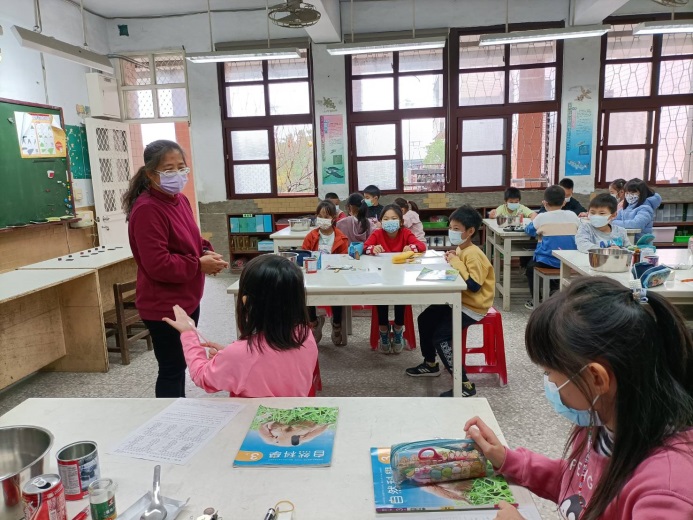 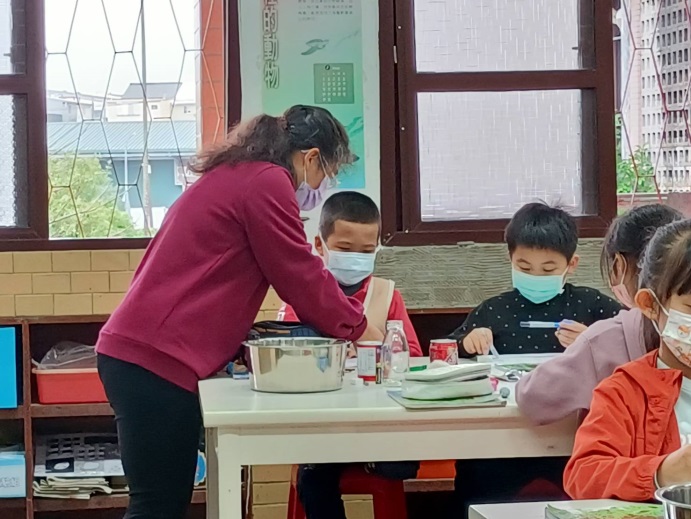 活動：準備活動了解學生的舊經驗          活動：老師行間巡視指導學生學習單的書寫日期：110.12.13                         日期：110.12.13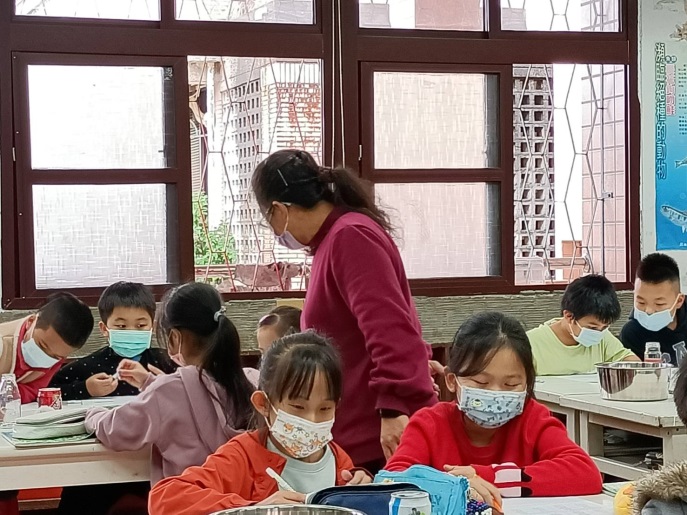 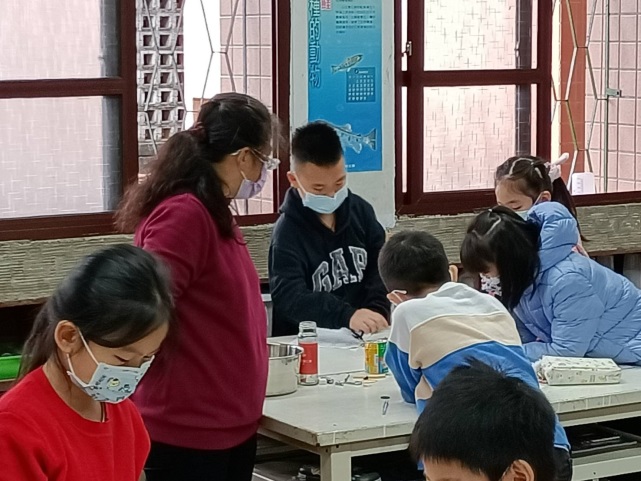 活動：老師行間巡視指導學生學習單的書寫   活動：學生動手實驗操作情形日期：110.12.13                          日期：110.12.13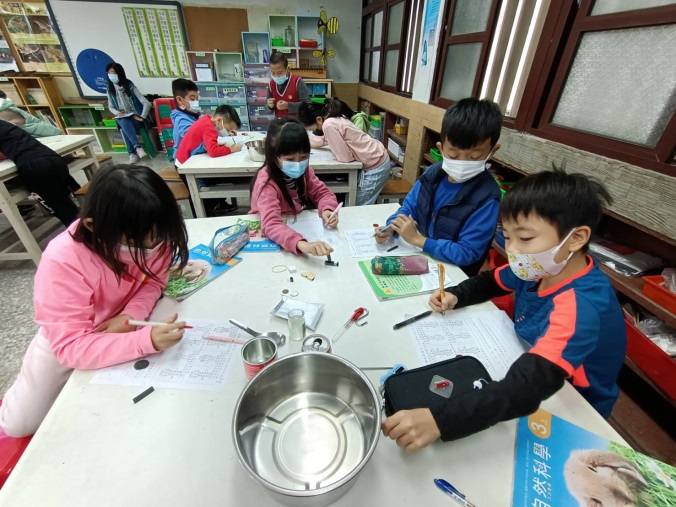 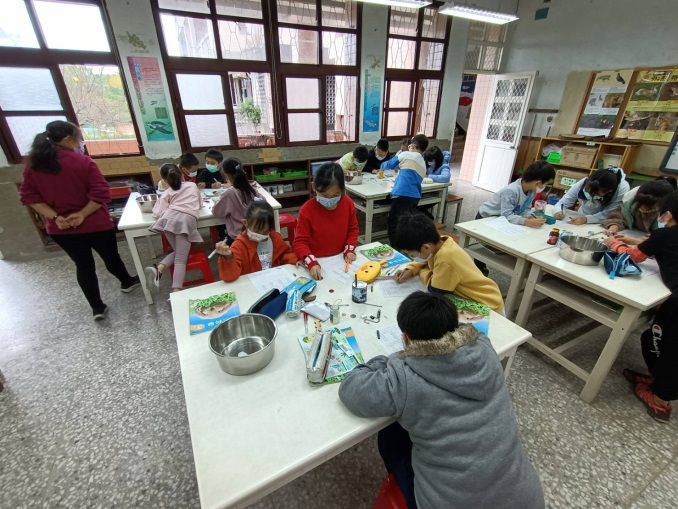 活動：學生動手實驗操作情形             活動：學生動手實驗操作情形日期：110.12.13                        日期：110.12.13